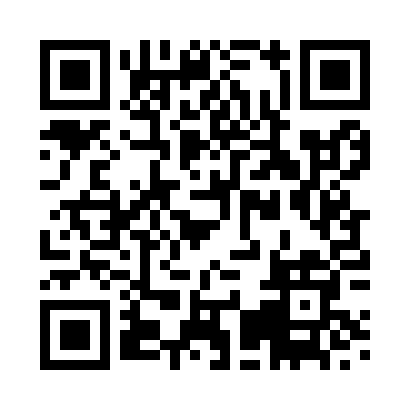 Ramadan times for Ardovie, UKMon 11 Mar 2024 - Wed 10 Apr 2024High Latitude Method: Angle Based RulePrayer Calculation Method: Islamic Society of North AmericaAsar Calculation Method: HanafiPrayer times provided by https://www.salahtimes.comDateDayFajrSuhurSunriseDhuhrAsrIftarMaghribIsha11Mon4:524:526:3612:214:046:066:067:5112Tue4:494:496:3312:204:066:096:097:5313Wed4:464:466:3112:204:076:116:117:5514Thu4:434:436:2812:204:096:136:137:5815Fri4:404:406:2512:194:116:156:158:0016Sat4:374:376:2212:194:136:176:178:0317Sun4:344:346:2012:194:146:196:198:0518Mon4:314:316:1712:194:166:216:218:0719Tue4:284:286:1412:184:186:236:238:1020Wed4:254:256:1212:184:196:266:268:1221Thu4:224:226:0912:184:216:286:288:1522Fri4:194:196:0612:174:236:306:308:1723Sat4:164:166:0412:174:246:326:328:2024Sun4:134:136:0112:174:266:346:348:2225Mon4:104:105:5812:164:286:366:368:2526Tue4:074:075:5512:164:296:386:388:2727Wed4:044:045:5312:164:316:406:408:3028Thu4:004:005:5012:164:336:426:428:3229Fri3:573:575:4712:154:346:446:448:3530Sat3:543:545:4512:154:366:476:478:3831Sun4:514:516:421:155:377:497:499:401Mon4:474:476:391:145:397:517:519:432Tue4:444:446:371:145:407:537:539:463Wed4:414:416:341:145:427:557:559:494Thu4:374:376:311:145:437:577:579:525Fri4:344:346:291:135:457:597:599:546Sat4:304:306:261:135:478:018:019:577Sun4:274:276:231:135:488:038:0310:008Mon4:234:236:211:125:498:058:0510:039Tue4:204:206:181:125:518:088:0810:0610Wed4:164:166:151:125:528:108:1010:09